                                                                                                                   УТВЕРЖДАЮ                                                                                                         КГКП №5 «Шаттык»                                                                         заведующая дошкольной организацией                                                                                                                  Сапабекова Г.Ж.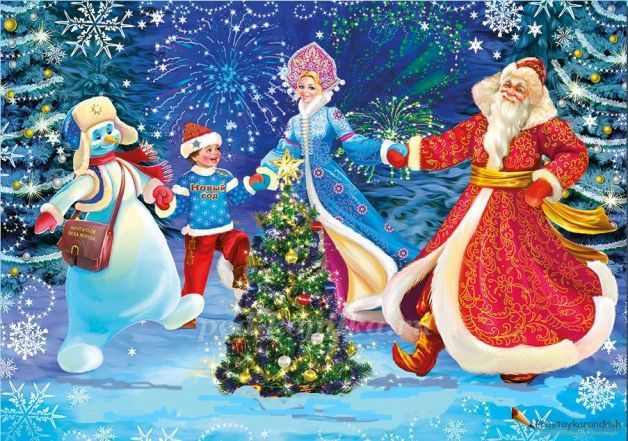 Сценарий новогоднего утренника «Здравстуй, праздник Новый год!»Старшая группа «Солнышко»                   Воспитатели: Сарсенбай Р.К. Серикбай Г.Ө.                                      КЫЗЫЛОРДА 2021-2022 УЧЕБНЫЙ ГОДЦель: создание радостного, праздничного настроения у детей.Задачи: развивать эмоциональную отзывчивость детей, побудить к активному участию в празднике.Воспитатель:
Много веков назад, зима была особым временем, временем волшебства и чудес. Каждый день был особенным, удивительным. Самым волшебным днем считался Новый год. Именно в эту ночь, оживали мечты, сбывались желания и наступало счастье. 
Воспитатель: Так чего же мы сидим и ждем,
Предлагаю бал я начинать,
С вами вместе все сейчас споем,
А потом отправимся плясать!♫ ПесняДети водят хороводХлопают в ладошиЗдравствуй, здравствуй Новый годТы такой хороший!                                            АйшабибиКто в чудесный праздник верит ,Открывайте шире двериНовый год уже в путиХочет в гости к нам зайти.Дед Мороз под нашу елку положил подарков горку.Нет в мешке волшебном дна,Хватит всем чудес сполна!                               АсылымЗагорелась наша елкаСветит каждая иголкаБудет елочка сверкатьОгоньками нам мигать                                     Адия        Наша елка просто чудоНе видали вы такойВся в хлопушках и игрушкахИ сверкает мишурой                                        НуралиЗа окошком снег идетЗначит скоро Новый годДед Мороз уже в путиДолго к нам ему идтиПо заснежанным полям, По сугробам , по лесам.                                ДимашВедущий: Дети, у нас праздник, а Дедушки Мороза нет,  а давайте позовем Дедушку Мороза!Дети: Дед мороз, Дед Мороз! Дед мороз: Здравствуйте, мои дороги! С Новым годом поздравляю,Всем вам счастья, я желаю,Здоровья крепкого, успехов в делах!Пусть Новый год исполнит все ваши желания!Звучит фоновая космическая музыка. Нашествие пришельцев  Появляются 2 пришельца (инопланетянина), они тащат связанную СнегурочкуОна пытается вырваться: — А ну отпустите меня! Я Дедушке все расскажу, он вас заморозит. Пришелец №1: — Ты полетишь на нашу планету! Пришелец №2: — Мы будем тебя изучать! Мы хотим знать, почему ты такая холодная?Дед Мороз: — Никуда я с вами не полечу, скоро  Новый год, елка, дети ждут подарки. Пришелец №1: — И мы хотим, чтобы и у нас был Новый год! Пришелец №2: — Не волнуйся, мы немножко помучаем тебя и отпустим. К весне.Снегурочка громко кричит: Дедушка, дедушка....Пришелец №1:  А, Дед мороз, давай его ловить... Дед Мороз: Ох, сейчас я вас заморожу, ну-ка, отпустите мою внучку! Своим посохом хочет заморозить пришельцев, они бегают вокруг елки и убегают.Ох, улетели эти пришельцы, хотели мою внучку с собой забрать.Ведущий: Дедушка Мороз, мы рады вас видеть,  сегодня праздник, а наша елочка еще не горит…
Дед Мороз: Посох мой кружись вертись, елочка скорей зажгись»А, вы дети вместе со мной повторите: Раз, два, три елочка гори!Вот теперь порядок, ну-ка вместе в круг вставайте, песню дружно запевайте.Песня хоровод С новым годом, с Новым годом!Здравствуй Дедушка МорозОн и леса мимоходомЕлку нам уже принесНа верхушке, выше ветокЗагорелась как всегдаСамым ярким жарким светомСеребристая звезда                                                   Роберт Засверкай огнями елкаНас на праздник позовиВсе желания исполниВсе мечты осуществи                                              Ерулан Елочка, елочкаВот она какаяСтройная, красиваяЯркая, большая                                                        СофияКто такой Дед МорозЗнают все на светеКаждый раз в Новый годОн приходит к детям                                               АндрейМы сегодня нарядилисьМы готовились трудилисьЧтоб всем вместе танцеватьЧто ж пора нам начинатьС Новым годом поздравляемВсем вам счастья мы желаемБудем петь мы, и играть, и у елки танцевать!       Назым Танец Ведущий: Дети давайте поиграем.Игра Дед Мороз: Ох, что то жарко мне стало, я присяду отдохну.Ведущий: Присядь, Дедушка мороз, а наши снежинки тебя остудят.Танец  снежинокЗолотым дождем сверкаетНаш уютный светлый зал,Елка в гости приглашает,Час для праздника настал!Здравствуй, здравствуй ёлочкаВ наряде золотомДля тебя мы ёлочкаПесенку споём.                                                    АбильсеитЭто радостное чудоС нетерпеньем ждали всеЗвезды, шарики повсюдуЕлка в праздничной красе!                                   БагдаулетНавестила елкаДетский сад сегодняИ проводит с нами Праздник новогодний                                            Ален Старый год кончаетсяХороший добрый годНе будем мы печалиться –Ведь новый к нам идет!Лесом, полем, по дорожкеЗимний праздник к нам идёт,Так давайте скажем дружно:     Здравствуй, здравствуй, Новый год!                   ДаулетбайНовый год к нам идетНас с собой позовет в сказочные далиПусть уносит прошлый год старые ошибкиНовый год всем раздает светлые улыбки             Алиби Танец Ведущий: Белый снег уже в путиЗамело дорого Новый год уже в путиЖдать совсем немногоМного праздничных заботИ занятий разныхПотому что Новый годСамый лучший праздник! Песня «Маленький секрет»Исполняют Кайратова  Назым  и  Орынбасар ДаулетбайВедущий: Были песни, игры, пляскиПобывали все мы в сказкеМожно нам задать вопрос?Где подарки Дед Мороз?Дед Мороз: Ах, подарки? Сейчас, сейчас мои дорогие, вот достану из мешочка.Дед Мороз вручает детям подарки.